ĐỀ THI HỌC KỲ II – Right On 6Right On 6 FINAL TEST 2Time allotted: 60 minutesI. Listening:Listen to the conversation and decide whether the statements are True or False. (1 point)1. Steve had a fantastic weekend.		2. His team won the basketball match on Saturday.		3. He found the science-fiction film boring. 		4. He didn’t watch the documentary on TV last night. 		II. Pronunciation:Find the word that differs from the other three in the position of primary stress. (0.25 points)5. 	A. bargain	B. decide	C. concert	D. plasticFind the word whose underlined part differs from the other three in pronunciation. (0.25 points)6. 	A. promised	B. walked	C. hoped	D. visitedIII. Choose the word/ phrase (A, B, C or D) that best suits the blank in each sentence. (2.5 points)7. Honey bees fly by moving their ________ about 230 times every second.	A. eyes	B. beaks	C. wings	D. ears8. I ________ in a capsule for the first time yesterday.	A. took a ride		B. took a roller coaster	C. went down a ride		D. picked up a ride9. Animation films are my favourite. I find them very ________ because they always make me laugh.	A. amused	B. amusing	C. boring	D. interested10. I love watching ________ with my family. We try to answer all the questions and have a family competition. 	A. soap operas	B. thrillers	C. cookery shows	D. game shows11. Sophie loves ________ live performances, so she often visits the concert hall.	A. attending	B. going	C. listening	D. playing12. You ________ tired tomorrow if you ________ to bed late.	A. are/ will go 	B. will be/ will go	C. are/ are going 		D. will be/ go13. Student A: “How was your holiday?”      Student B: “________”14. Student A: “There’s a comedy starting on Channel 4.”      Student B: “________”15. What does the sign mean?16. What does the sign mean?IV. Reading comprehension.Read the following passage and complete the tasks. (1.5 points)PUBLIC TRANSPORT IN LONDONThere are many ways of travelling in London. The London Underground or ‘the Tube’ was the first underground railway system in the world. People first used it in 1863. People called it ‘the Tube’ in 1890. In 1908, they designed the London Underground’s logo – a red circle and a blue rectangle. There are about 11 lines and 270 stations today. The Tube services run from 5a.m. until midnight. London buses – or double-deckers – are typically red and many of them have got two floors. Buses are the cheapest way to travel around the city. You can also catch a boat – London river buses – at the River Thames and enjoy fantastic views of London along the way. It’s fast and tickets are not expensive at all. People who live in London or tourists can buy an Oyster Card. It’s an electronic ticket you use to travel on any public transport in the city.* Decide whether the statements that follow are True or False (1 point)				  True or False17. You can’t use the Tube in the evening. 				18. Many London buses are red and blue and have got two floors.			19. It doesn’t cost much money to buy tickets for London river buses.			20. People can use an Oyster Card on any public transport in London.			* Choose the word or phrase that best fits the blank space in each sentence. (0.5 points)21. The London Underground system had the name ‘the Tube’ _______.  	A. 1863	B. 1890	C. 1908	D. 270 years ago22. _______ are the cheapest transport in London.	A. The Tube	B. Boats	C. Buses	D. TaxisV. Cloze testRead the passage, choose the word/ phrase (A, B, C or D) that best suits the blank. (1.5 points)Hi Helen,I hope you are well. How was your summer holiday? We went on a safari in Kenya and it was fantastic. We arrived in Kenya (23) __________ plane, then we took the bus to Nairobi National Park. We went on a (24) __________ around the park in a Jeep. We were (25) __________ when we saw a family of cheetahs walking in fronf of our Jeep. We stopped and watched them for about ten minutes. Amazing! Cheetah’s (26) __________ is beautiful with black spots. We also visited the baby elephants in the orphanage. I really loved those animals when I saw them. I think I (27) __________ a vet when I grow up and work with elephants. We returned home (28) __________. It was an unforgettable experience.See you soon.Mason23. A. on	B. by	C. with	D. in24. A. roller coaster	B. ride	C. performance	D. guided tour25. A. surprised	B. surprising	C. bored	D. boring26. A. mane	B. feather	C. fur	D. trunk27. A. will become	B. be	C. am becoming	D. am28. A. two days after	B. two days ago	C. last two days	D. before two daysVI. Verb forms and verb tensesComplete the sentences with the correct form of the verbs in brackets. (1 point)29. _________ (you/do) your science homework last night, Kim? 30. My sister _________ (fly) to New York tomorrow morning at seven o’clock. She bought her ticket flight yesterday. 31. In the future, I think people _________ (live) on another planet. 32. There _________ (be) many clowns and acrobats with colourful costumes at the circus last weekend. VII. Rearrange the words to make correct sentences. (0.5 points)33. you/ What/ have/ dinner/ last/ did/ for/ night/?……………………………………..……………………………………..………………………34. We/ visit/ our/ are/ this/ grandparents/ going/ weekend/ to/.……………………………………..……………………………………..………………………VIII. Make a suitable question for the underlined part in each sentence. (0.75 points)35. Virginia Woolf wrote her first book in 1915.      ……………………………………..……………………………………..………………………36. Peter stayed in bed all day yesterday because he was ill.      ……………………………………..……………………………………..………………………37. I saw a robotics exhibition at the new exhibition centre last Saturday.      ……………………………………..……………………………………..………………………IX. Rewrite the following sentences without changing the meaning. (0.75 points)38. If you don’t study harder, you won’t pass the exams.      → Unless …………………………………………….…………………………………39. I advise you not to arrive late at the meeting.     → You ….……………………………………..…………………………….40. It’s possible that our class will visit the National Fine Arts Museum next month.     → Our class ………..……………………………………..……………………… THE END EXTRA QUESTIONSPronunciation: Find the word whose underlined part differs from the other three in pronunciation. (0.25 points) 1. 	A. near	B. disappear	C. theatre	D. greatCloze test:Read the passage, choose the word/ phrase (A, B, C or D) that best suits the blank. (1.5 points)Hi Andy,I (1) __________ a great time here in Scotland. The train journey was a bit boring because it was more than six hours. Yesterday we were at the (2) __________. I went on a roller coaster for the first time. It went really fast and I was afraid (3) __________ it – it was terrible. I wanted to get off but it was impossible. Five minutes later, the roller coaster stopped. I was very happy then. At the moment, the weather is fantastic. Scottish people say it often (4) __________ in Edinburgh in August, but it’s dry and sunny. My parents are taking us to the circus tonight. I think seeing clowns and acrobats is (5) __________ than riding on roller coasters. Tomorrow we’re going to explore Aviemore. It’s a small town in the mountains. I think it will be cold there. I’m going to take my jacket and gloves. I (6) __________ a souvenir for you, I promise.See you soonPatrick.1. A. had	B. am having	C. will have 	D. have2. A. performance	B. stadium	C. amusement park	D. exhibition3. A. of	B. with	C. in	D. because4. A. rain	B. is raining	C. rainy	D. rains5. A. more excited	B. more exciting	C. the most excited	D. the most exciting6. A. am going to buy	B. am buying	C. will buy	D. buyRearrange the words to make correct sentences. (0.25 points)1. did/ watch/ TV/ last/ Which/ you/ on/ night/ programme/?……………………………………..……………………………………..………………………Make a suitable question for the underlined part in each sentence. (0.25 points)1. Alexander Graham Bell invented the telephone.      ……………………………………..……………………………………..………………………Rewrite the following sentences without changing the meaning. (0.25 points)1. I was disappointed with the new action film.    I found the new action film ……………..……………………………………..………………………Right On 6 FINAL TEST 2 ANSWER KEYTime allotted: 60 minutesI. Listening:Listen to the conversation and decide whether the statements are True or False. (1 point)1. Steve had a fantastic weekend.	False	2. His team won the basketball match on Saturday.	False	3. He found the science-fiction film boring. 	True	4. He didn’t watch the documentary on TV last night. 	True	II. Pronunciation:Find the word that differs from the other three in the position of primary stress. (0.25 points)5. 	A. bargain	B. decide	C. concert	D. plasticFind the word whose underlined part differs from the other three in pronunciation. (0.25 points)6. 	A. promised	B. walked	C. hoped	D. visitedIII. Choose the word/ phrase (A, B, C or D) that best suits the blank in each sentence. (2.5 points)7. Honey bees fly by moving their ________ about 230 times every second.	A. eyes	B. beaks	C. wings	D. ears8. I ________ in a capsule for the first time yesterday.	A. took a ride		B. took a roller coaster	C. went down a ride		D. picked up a ride9. Animation films are my favourite. I find them very ________ because they always make me laugh.	A. amused	B. amusing	C. boring	D. interested10. I love watching ________ with my family. We try to answer all the questions and have a family competition. 	A. soap operas	B. thrillers	C. cookery shows	D. game shows11. Sophie loves ________ live performances, so she often visits the concert hall.	A. attending	B. going	C. listening	D. playing12. You ________ tired tomorrow if you ________ to bed late.	A. are/ will go 	B. will be/ will go	C. are/ are going 		D. will be/ go13. Student A: “How was your holiday?”      Student B: “________”14. Student A: “There’s a comedy starting on Channel 4.”      Student B: “________”15. What does the sign mean?16. What does the sign mean?IV. Reading comprehension.Read the following passage and complete the tasks. (1.5 points)PUBLIC TRANSPORT IN LONDONThere are many ways of travelling in London. The London Underground or ‘the Tube’ was the first underground railway system in the world. People first used it in 1863. People called it ‘the Tube’ in 1890. In 1908, they designed the London Underground’s logo – a red circle and a blue rectangle. There are about 11 lines and 270 stations today. The Tube services run from 5a.m. until midnight. London buses – or double-deckers – are typically red and many of them have got two floors. Buses are the cheapest way to travel around the city. You can also catch a boat – London river buses – at the River Thames and enjoy fantastic views of London along the way. It’s fast and tickets are not expensive at all. People who live in London or tourists can buy an Oyster Card. It’s an electronic ticket you use to travel on any public transport in the city.* Decide whether the statements that follow are True or False (1 point)				  True or False17. You can’t use the Tube in the evening. 			False	18. Many London buses are red and blue and have got two floors.		False	19. It doesn’t cost much money to buy tickets for London river buses.		True	20. People can use an Oyster Card on any public transport in London.		True		* Choose the word or phrase that best fits the blank space in each sentence. (0.5 points)21. The London Underground system had the name ‘the Tube’ _______.  	A. 1863	B. 1890	C. 1908	D. 270 years ago22. _______ are the cheapest transport in London.	A. The Tube	B. Boats	C. Buses	D. TaxisV. Cloze testRead the passage, choose the word/ phrase (A, B, C or D) that best suits the blank. (1.5 points)Hi Helen,I hope you are well. How was your summer holiday? We went on a safari in Kenya and it was fantastic. We arrived in Kenya (23) __________ plane, then we took the bus to Nairobi National Park. We went on a (24) __________ around the park in a Jeep. We were (25) __________ when we saw a family of cheetahs walking in fronf of our Jeep. We stopped and watched them for about ten minutes. Amazing! Cheetah’s (26) __________ is beautiful with black spots. We also visited the baby elephants in the orphanage. I really loved those animals when I saw them. I think I (27) __________ a vet when I grow up and work with elephants. We returned home (28) __________. It was an unforgettable experience.See you soon.Mason23. A. on	B. by	C. with	D. in24. A. roller coaster	B. ride	C. performance	D. guided tour25. A. surprised	B. surprising	C. bored	D. boring26. A. mane	B. feather	C. fur	D. trunk27. A. will become	B. be	C. am becoming	D. am28. A. two day after	B. two days ago	C. last two days	D. before two daysVI. Verb forms and verb tensesComplete the sentences with the correct form of the verbs in brackets. (1 point)29. ___Did you do______ (you/do) your science homework last night, Kim? 30. My sister ____is flying_____ (fly) to New York tomorrow morning at seven o’clock. She bought her ticket flight yesterday. 31. In the future, I think people ___will live______ (live) on another planet. 32. There ___were______ (be) many clowns and acrobats with colourful costumes at the circus last weekend. VII. Rearrange the words to make correct sentences. (0.5 points)33. you/ What/ have/ dinner/ last/ did/ for/ night/?What did you have for dinner last night?34. We/ visit/ our/ are/ this/ grandparents/ going/ weekend/ to/.We are going to visit our grandparents this weekend.VIII. Make a suitable question for the underlined part in each sentence. (0.75 points)35. Virginia Woolf wrote her first book in 1915.When did Virginia Woolf write her first book?36. Peter stayed in bed all day yesterday because he was ill.Why did Peter stay in bed all day yesterday?37. I saw a robotics exhibition at the new exhibition centre last Saturday.Where did you see a robotics exhibition last Saturday?IX. Rewrite the following sentences without changing the meaning. (0.75 points)38. If you don’t study harder, you won’t pass the exams.      → Unless you study harder, you won’t pass the exams.39. I advise you not to arrive late at the meeting.     → You shouldn’t arrive late at the meeting.40. It’s possible that our class will visit the National Fine Arts Museum next month.     → Our class might visit the National Fine Arts Museum next month. THE END Tapescripts:Erin: Hi, Steve. How was your weekend?Steve: Hello, Erin. My weekend was terrible.
Erin: Really? What did you do on Saturday?Steve: I played basketball for the school team on Saturday morning but we lost. I didn’t play well. I felt disappointed. Erin: That’s okay. Next time you will play better. What did you do in the evening?Steve: In the evening I went to the cinema with my brother. We missed the bus, so we waited half an hour for the next bus. Erin: What did you see?Steve: We saw a science-fiction film in 3D.Erin: Was it good?Steve: No, the story was boring. There weren’t any good actors in the film. Erin: How about Sunday?Steve: It was my father’s birthday on Sunday. We had a barbecue in the garden, but it rained, so it wasn’t much fun.Erin: There was an amazing documentary about wild animals in Africa last night. I really enjoyed it. Did you watch it, too? Steve: No, I didn’t. In the evening, I didn’t feel well, so I went to bed early. Erin: Oh, I hope you feel better now.Steve: Yes, I’m okay now. Thanks.EXTRA QUESTIONS ANSWER KEYSPronunciation: Find the word whose underlined part differs from the other three in pronunciation. (0.25 points) 1. 	A. near	B. disappear	C. theatre	D. greatCloze test:Read the passage, choose the word/ phrase (A, B, C or D) that best suits the blank. (1.5 points)Hi Andy,I (1) __________ a great time here in Scotland. The train journey was a bit boring because it was more than six hours. Yesterday we were at the (2) __________. I went on a roller coaster for the first time. It went really fast and I was afraid (3) __________ it – it was terrible. I wanted to get off but it was impossible. Five minutes later, the roller coaster stopped. I was very happy then. At the moment, the weather is fantastic. Scottish people say it often (4) __________ in Edinburgh in August, but it’s dry and sunny. My parents are taking us to the circus tonight. I think seeing clowns and acrobats is (5) __________ than riding on roller coasters. Tomorrow we’re going to explore Aviemore. It’s a small town in the mountains. I think it will be cold there. I’m going to take my jacket and gloves. I (6) __________ a souvenir for you, I promise.See you soonPatrick.1. A. had	B. am having	C. will have 	D. have2. A. performance	B. stadium	C. amusement park	D. exhibition3. A. of	B. with	C. in	D. because4. A. rain	B. is raining	C. rainy	D. rains5. A. more excited	B. more exciting	C. the most excited	D. the most exciting6. A. am going to buy	B. am buying	C. will buy	D. buyRearrange the words to make correct sentences. (0.25 points)1. did/ watch/ TV/ last/ Which/ you/ on/ night/ programme/?/Which programme did you watch on TV last night?Make a suitable question for the underlined part in each sentence. (0.25 points)1. Alexander Graham Bell invented the telephone.Who invented the telephone?Rewrite the following sentences without changing the meaning. (0.25 points)1. I was disappointed with the new action film.    I found the new action film disappointing.UNITSVOCABULARYGRAMMARUnit 4HOLIDAYS!- Seasons/ Months/ Activities- The weather- Clothes/ Accessories/ Footwear- Geographical features- Present continuous- Prepositions of movement- Object personal pronouns – Possessive pronouns- Be going to - will- Present continuous (future meaning)- Have to – Don’t have toUnit 5LONDON WAS GREAT!- Famous people & Jobs- Means of transport- Animals- Pronunciation: -ed ending sounds- Past simple (the verb to be)- Past simple (Regular and irregular verbs)Unit 6ENTERTAINMENT- Fun activities- Places of entertainment- Types of TV programmes/ films- Do/ Go/ Have phrases- Pronunciation: Diphthongs: /aɪ/, /eɪ/, /aʊ/, /eə/, /ɪə/- will – be going to – Present Continuous (future)- might (possibility) – should/ shouldn’t (advice)- Conditional (Type 1)- -ed/-ing adjectivesUBND QUẬN _________PHÒNG GIÁO DỤC VÀ ĐÀO TẠOĐỀ KIỂM TRA HỌC KỲ IINăm học 20__ - 20__MÔN TIẾNG ANH - LỚP 6Thời gian làm bài: 60 phútĐỀ KIỂM TRA HỌC KỲ IINăm học 20__ - 20__MÔN TIẾNG ANH - LỚP 6Thời gian làm bài: 60 phútTrường: ______________________________Họ tên: ______________________________ Lớp: _________Điểm Nhận xét của giáo viên	A. It was rainy.	B. It was amazing.C. It was last year.D. We went sightseeing.	A. It was great.	B. No, I’m not.C. Let’s watch that!D. Not really.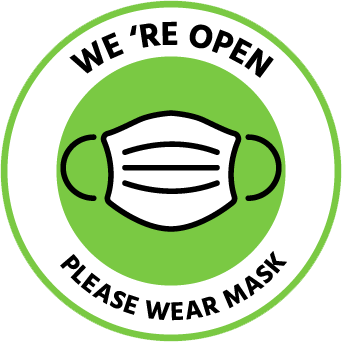 A. People sell face masks here.B. You have to wear face masks here.C. You shouldn’t wear face masks here.D. You will find face masks here.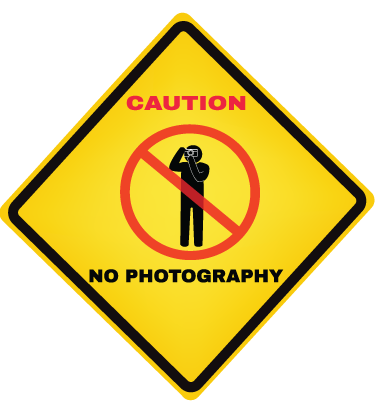 A. You can’t take photos here.B. You shouldn’t take photos here.C. You might not take photos here.D. You won’t find any photographs here.	A. It was rainy.	B. It was amazing.C. It was last year.D. We went sightseeing.	A. It was great.	B. No, I’m not.C. Let’s watch that!D. Not really.A. People sell face masks here.B. You have to wear face masks here.C. You shouldn’t wear face masks here.D. You will find face masks here.A. You can’t take photos here.B. You shouldn’t take photos here.C. You might not take photos here.D. You won’t find any photographs here.